Приложение №1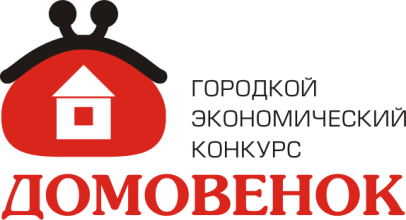 ПОЛОЖЕНИЕо проведении городского экономического конкурса «Домовёнок» Общие положения1.1. Настоящее Положение определяет цели и задачи городского экономического конкурса «Домовёнок» (далее – Конкурс), порядок его организации, проведения, подведения итогов и награждения победителей.1.2.	Конкурс проводится в рамках реализации городского сетевого проекта «Ступени успеха: экономическое образование и воспитание» (приказ департамента образования администрации городского округа  Тольятти  от  23.08.2019 г. № 276-пк/3.2 «О проведении городских мероприятий для обучающихся в 2019-2020 учебном году»).1.3. Организатором Конкурса выступает МБОУ ДО ГЦИР г.о.Тольятти. 1.4. Тема Конкурса «Здоровым быть – богато жить!».Цель и задачи Конкурса2.1.	Цель Конкурса – формирование у школьников младшего и среднего звена основ экономических знаний, навыков их использования в современной жизни.2.2.	Задачи Конкурса:2.2.1. Познакомить учащихся с основами экономики семьи, правилами ведения домашнего хозяйства. 2.2.2. Научить осуществлять несложные экономические расчеты.2.2.3. Способствовать формированию условий для подготовки учащихся к выполнению роли потребителя, производителя, гражданина.2.2.4. Познакомить учащихся с основами здорового образа жизни, их экономическим эффектом.2.2.5. Создать условия для развития интереса к практическому применению полученных знаний.Участники КонкурсаУчастниками конкурса могут стать учащиеся образовательных учреждений,  учреждений дополнительного образования городского округа Тольятти в возрасте 9-15 лет.Конкурс проводится по двум возрастным категориям:- 9-11 лет (3-4 кл.);- 12-15 лет (5-8 кл.).К участию в Конкурсе допускаются команды максимум из 5 человек.Количество команд от ОУ не ограничено.Сроки и порядок проведения Конкурса4.1. Для участия в Конкурсе необходимо до 27.01.2020 г. подать заявку на электронный адрес gou@cir.tgl.ru    в формате ЕXCEL по форме (Приложение №2).4.2. Конкурс проводится в несколько этапов:1 этап – очный – 06.02.2020 г. - проведение деловой игры «Домашняя бухгалтерия». По окончании деловой игры участники получают задание на 2 этап Конкурса. Для участия в деловой игре предварительной подготовки не требуется. 2 этап – заочный - «Здоровым быть – богато жить!» - подготовка и предоставление  командами: - плакат по тематике здорового образа жизни;- практическая работа. Задания на практическую работу доводятся до участников по окончании первого этапа конкурса.3 этап – очный – 20.02.2020 г. - презентация проектов, участие в викторине. График проведения конкурсных этапов составляется на основе поданных заявок и доводится до участников дополнительно. Участие во всех этапах  является обязательным.4.3. Выполненные практические задания  2 этапа  участники Конкурса высылаются на эл.адрес gou@cir.tgl.ru  до 18 февраля 2020 г.          4.4. Представленные на Конкурс  материалы  не рецензируются. Требования к конкурсным работам  и критерии оценки5.1. Требования к   работам  2 этапа «Здоровым быть – богато жить!»:5.1.1. Плакат: работы принимаются в электронном виде в графических форматах jpg, bmp, tif, gif, pdf и бумажном виде. К каждой конкурсной работе прилагается регистрационная анкета участника. Для отправки работы электронным способом авторская работа предварительно сканируется или фотографируется. Работы сопровождаются эссе на тему здорового образа жизни, объем  которого  не  более 250  слов.  Эссе должно имеет следующую структуру: вступление; аргументы; заключение.Эссе  должно  быть  напечатано  в  программе  Microsoft Office 2003 2007, 2010. Используемый  шрифт  -  Times  New  Roman  12,  цвет  шрифта  -  черный, межстрочный интервал  -  1,5,  выравнивание  текста  -  по  ширине. Размеры  полей:  левое  -  30  мм, правое  -  10  мм,  верхнее  и  нижнее  -  20 мм.  Абзацный  отступ  в  15  мм  выполняется одинаковым  по  всему тексту документа.  Первый  лист  эссе  должен  быть  оформлен  по образцу  (см. Приложение  №3).5.1.2. Практическая работа должна быть выполнена в программе Microsoft Office 2003 2007, 2010, шрифт 12пт, Times New Roman, 1,5 интервал;   выравнивание  текста  -  по  ширине. Размеры  полей:  левое  -  30  мм, правое  -  10  мм,  верхнее  и  нижнее  -  20 мм.  Абзацный  отступ  в  15  мм  выполняется одинаковым  по  всему тексту документа.  Практическая работа должна иметь: титульный лист (Приложение №4); исходное задание; выполненное задание с выводами и предложениями. 5.2. Критерии оценки конкурсных работ:5.2.1. «Плакат»:- соответствие работы теме Конкурса;- креативность творческого решения, оригинальность замысла и формы исполнения;- индивидуальность и авторская позиция, проявленная в работе;- познавательная ценность;- целесообразность и гармоничность текстового материала;- эстетичность оформления работы.5.2.2. Практическая работа «Здоровым быть – богато жить:- соответствие работы теме Конкурса;- полнота выполнения; - возможность практического применения полученных результатов;  - инновационность и оригинальность предложенных способов здорового образа жизни и формирования «правильных» привычек; - логичность, последовательность изложения полученных выводов.5.3. Участники Конкурса гарантируют, что представленные на конкурс работы являются их собственностью и не принадлежат другим лицам, и тем самым подтверждают, что им известна ответственность за нарушение авторских прав третьих лиц. Представляя работу на конкурс, авторы автоматически дают согласие на использование присланного материала в некоммерческих целях (размещение в Интернете, в печатных изданиях, на выставочных стендах с указанием фамилии автора).Подведение итогов Конкурса6.1. Команды, принявшие участие в конкурсе, получают электронные сертификаты.6.2. По итогам Конкурса определяются победитель и призеры в каждой номинации и возрастной группе, которые награждаются Дипломами (1, 2, 3 степени). Наградной материал вручается на заключительном мероприятии проекта «Ступени успеха», которое состоится в апреле 2020 г.6.3. Информация о ходе и результатах Конкурса размещается на сайте МБОУ ДО ГЦИР cir.tgl.ru,  в социальных сетях (группа «В контакте»  https://vk.com/club171073894 ).Оргкомитет и экспертный совет Конкурса7.1. Для организации  и проведения конкурса создается городской оргкомитет, который выполняет следующие обязанности:- разрабатывает положение о проведении конкурса;- определяет порядок проведения, место и даты проведения Конкурса; - несет ответственность за организацию, качество проведения мероприятия.7.2. Состав оргкомитета:- Долинюк В.А., главный специалист департамента образования мэрии г.о.Тольятти;- Хаирова А.В., директор  МБОУ ДО  ГЦИР;- Горбунова О.Ю., педагог-организатор МБОУ ДО ГЦИР,- Гусельникова И.В., методист МБОУ ДО  ГЦИР.7.3. Для проведения экспертной оценки представленных информационных материалов  экономической тематики Оргкомитетом создается Экспертный совет Конкурса. 